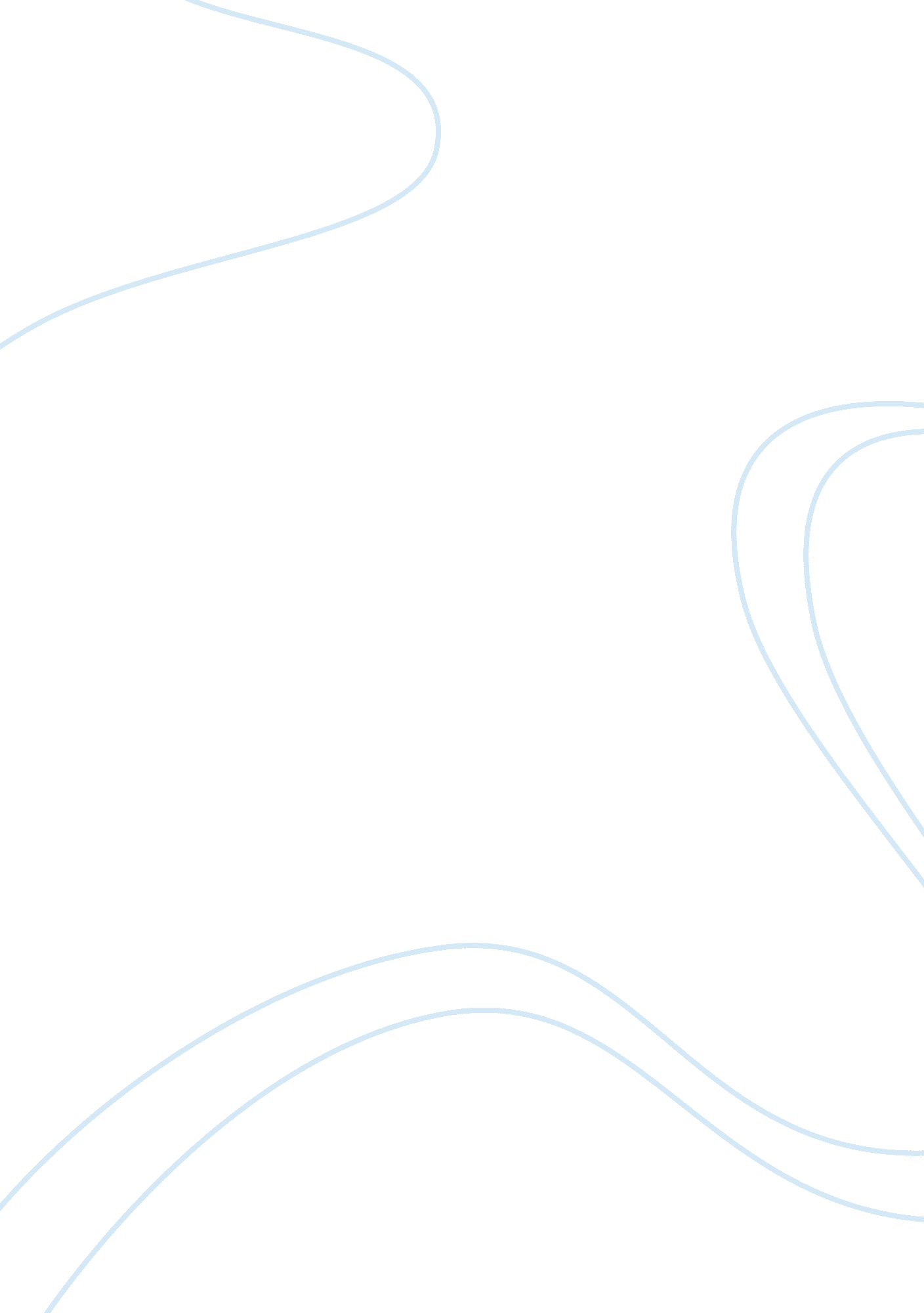 Individual project 2Technology, Information Technology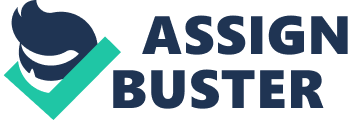 Travel Tipsi We are a full service travel agency with local offices all over the world. Our thirty years of experience enable us to make your dream vacation or business trip the best ever. We cater to individuals and groups, especially campus organizations. We offer the low airfares and hotel accommodations and always provide the ultimate in service. We run specials all the time and urge you to check our Web page frequently. 
These travel tips are especially important. No doubt, you have heard this information before, but please consider our suggestions before your travel. 
You need identification when you travel outside the United States. Passports are not required in North America, but are for most other destinations. They take time to get, so be sure you apply for the passport well in advance of your trip. 
Film and other equipment are always cheaper in the United States, so be sure to purchase all of your equipment before you leave. It’s always a good idea to bring spare batteries for your camera. You can also bring postage paid envelopes to mail your film home so it will be developed and waiting for you when you return. 
Check the climate of your destination and dress appropriately. Limit the amount of clothing you take. It will be easier to travel with less, and you avoid running the risk of charges for excess baggage. 
Be sure to think of World Wide travel, the next time you are planning a trip. 
Denver 
Austin 
Memphis 
Tucson 
Dallas 
Phoenix 
San Diego 
Boston 
Seattle 
For more information about travel tips and travel in general, feel free to contact us at http://www. worldtravel. com 